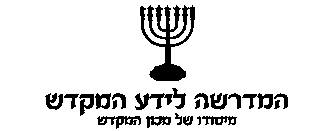 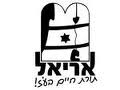 ועדת ארוחת צהרייםמי יכין את האוכל?כמה ישלמו לו?איזה אוכל הילדים יקבלו בכל יום?מי ינקה אחרי כן?איפה יבשלו?ועדת פעילותאיפה תהיה המועדונית?כמה זמן תהיה המועדונית בכל יום?כמה זמן תהיה הפעילות עצמה בכל יום?מי יכין אותה ומי יפעיל אותה?איזה ציוד צריך בשבילה?ועדת גיוס חניכיםאיזה תנאים יש כדי שהילדים יתקבלו למועדונית?איך נמצא את הילדים שעונים לקריטריונים האלו?איך הילדים יגיעו למועדונית בכל יום?ועדת ציודמי אחראי לקנות את הציוד?איזה ציוד בסיסי אנחנו צריכים שיהיה תמיד במועדונית?איך הוועדות האחרות יעדכנו אתכם על הציוד שהם צריכות?איך לא ישכחו דברים חשובים ודחופים?